Опыты и эксперименты: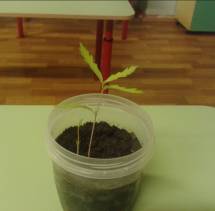 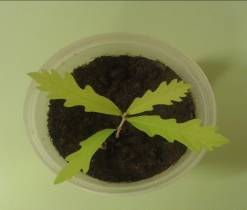 Опыт-это наблюдение, которое проводится в специально организованных условиях.Значение опытовОпыты способствуют формированию у детей познавательного интереса к природе, развивают наблюдательность, мыслительную деятельность. В каждом опыте раскрывается причина наблюдаемого явления, дети подводятся к суждениям, умозаключениям. Опыты имеют большое значение для осознания детьми причинно-следственных связей. Проводятся опыты чаще всего в старших группах детского сада. В младшей и средней группах воспитатель использует лишь отдельные поисковые действия.Методика проведения опытаОпыт всегда должен строиться на основе имеющихся представлений, которые дети получили в процессе наблюдений и труда. Проводя опыт, воспитатель не должен наносить вред и ущерб растениям и животным.В детском саду проводятся опыты с предметами неживой природы, растениями и животными. Несложные опыты могут быть использованы в играх детей; они могут быть связаны с их трудом в уголке природы и на огороде, включаться в занятия.I. Волшебница-водаОпыт 1.«Вода прозрачная»Перед детьми стоят два стаканчика: один с водой, другой - с молоком. В оба стаканчика положить палочки или ложечки. В каком из стаканчиков они видны, а в каком - нет? Почему? Перед нами молоко и вода,в стаканчике с водой мы видим палочку, а в стаканчике с молоком - нет.Вывод: вода прозрачная, а молоко - нет.Опыт 2«У воды нет вкуса»Предложите детям попробовать через соломинку воду.Вопрос: есть ли у нее вкус?Очень часто дети убежденно говорят, что вода очень вкусная. Дайте им для сравнения попробовать молоко или сок. Если они не убедились, пусть еще раз попробуют воду. Вы должны доказать им, что у воды нет вкуса. Дело в том, что дети часто слышат от взрослых (в том числе и в детском саду), что вода очень вкусная. У них формируется соответствующий стереотип, представление. Объясните, что когда человек очень хочет пить, то с удовольствием пьет воду, и, чтобы выразить свое удовольствие, говорит: «Какая вкусная вода!», хотя на самом деле ее вкуса не чувствует.А вот морская вода на вкус соленая, потому что в ней много разных солей. Ее человек не может пить.Опыт 3«У воды нет запаха»Предложите детям понюхать воду и сказать, чем она пахнет (или совсем не пахнет). Как и в предыдущем случае, из самых лучших побуждений они вас начнут уверять, что вода очень приятно пахнет. Пусть нюхают еще и еще, пока не убедятся, что запаха нет. Однако подчеркните, что вода из водопроводного крана может иметь запах, так как ее очищают специальными веществами, чтобы она была безопасной для вашего здоровья.Опыт 4«Лед - твердая вода»Принесите сосульки в помещение, поместив каждую в отдельную посуду, чтобы ребенок наблюдал за своей сосулькой. Если опыт проводится в теплое время года, сделайте кубики льда, заморозив воду в холодильнике. Вместо сосулек можно взять шарики из снега.Дети должны следить за состоянием сосулек и кубиков льда в теплом помещении. Обращайте их внимание на то, как постепенно уменьшаются сосульки и кубики льда. Что с ними происходит? Возьмите однубольшую сосульку и несколько маленьких. Следите, какая из них растает быстрее.Важно, чтобы дети обратили внимание на то, что отличающиеся по величине куски льда растают за разные промежутки времени.Вывод: лед, снег - это тоже вода.Опыт 5«Пар - это тоже вода»Возьмите термос с кипятком. Откройте его, чтобы дети увидели пар. Но нужно доказать еще, что пар - это тоже вода. Поместите над паром стекло или зеркальце. На нем выступят капельки воды, покажите их детям.Если нет под рукой термоса, возьмите кипятильник и в присутствии детей вскипятите воду, обращая их внимание на то, как по мере закипания воды появляется все больше пара.Опыт 6«Вода - жидкая, может течь»Дайте детям два стаканчика - один с водой, другой - пустой, и предложите аккуратно перелить воду из одного в другой. Льется вода? Почему? Потому что она жидкая. Если бы вода не была жидкой, то она не смогла бы течь в реках и ручейках, не текла бы из крана.Для того, чтобы дети лучше поняли, что такое «жидкая», предложите им вспомнить, что кисель бывает жидким и густым. Если кисель течет, мы можем его перелить из стакана в стакан, и мы говорим, что он жидкий. Если же мы не можем его перелить из стакана в стакан, потому что он не течет, а вываливается кусками, то мы говорим, что кисель густой. Поскольку вода жидкая, может течь, ее называют жидкостью.Опыт 7«В воде одни вещества растворяются, другие не растворяются»Возьмите два стаканчика с водой. В один из них дети положат обычный песок и попробуют размешать его ложкой. Что получается? Растворился песок или нет? Возьмем другой стаканчик и насыплем в него ложечку сахарного песка, размешаем его. Что теперь произошло? В каком из стаканчиков песок растворился? Напомните детям, что они постоянно размешивают сахар в чае. Если бы он в воде не растворялся, то людям пришлось бы пить несладкий чай.В аквариум на дно мы кладем песок. Растворяется он или нет? Что было бы, если бы на дно аквариума положили не обычный, а сахарный песок? А если бы на дне реки был сахарный песок?Предложите детям размешать акварельную краску в стаканчике с водой. Желательно, чтобы у каждого ребенка была своя краска, тогда вы получите целый набор разноцветной воды. Почему вода стала цветной? Краска в ней растворилась.Опыт 8«Вода бывает теплой, холодной, горячей»Дайте детям стаканчики с водой разной температуры. Пусть они пальчиком попробуют и определят, в каком стаканчике вода самая холодная, самая теплая.В реках, озерах, морях вода разной температуры: и теплая, и холодная. Некоторые рыбы, звери, растения, улитки могут жить только в теплой воде, другие - только в холодной. В холодных морях, реках живет меньше разных животных. В природе есть такие необычные места, где очень горячая вода выходит из-под земли на поверхность. Это гейзеры. От них, как и от термоса с горячей водой, тоже идет пар.В водоемах вода бывает разной температуры, а значит, в них живут разные растения и животные.Опыт 9«Вода не имеет формы»Предложите детям рассмотреть кусочек льда (лед - это твердая вода). Какой формы этот кусочек льда? Изменит ли он свою форму, если мы опустим его в стакан, в миску, положим на стол или на ладошку? Нет, в любом месте он остается кубиком (до тех пор, пока не растает). А жидкая вода?Пусть ребята нальют воду в кувшин, тарелку, стакан, на поверхность стола. Что происходит? Вода принимает форму того предмета, в котором находится, а на ровном месте расползается лужицей. Значит, жидкая вода не имеет формы. Опыт можно дополнить следующими наблюдениями: кубик льда, имеющий форму, при таянии превращается в жидкость и растекается по поверхности блюдца.Опыт 10«Вода нужна всем»Дайте каждому ребенку две горошинки или две фасолинки. Одну из них он положит на блюдце в намоченную ватку и будет постоянно поддерживать ее во влажном состоянии. Вторую горошину он поместит на другое блюдце в сухую вату и не будет ее смачивать вовсе. Блюдца должны стоять в одинаковых условиях, например, на подоконнике. В какой из горошинок появится росточек, а в какой - нет? Почему? В результате таких наблюдений ребенок наглядно убедится в роли воды в развитии, прорастании растений.Что у нас под ногами:Опыт 1«Посев семечка»Возьмите глубокий лоток любой формы. Соберите детей вокруг стола и приготовьте почву: песок, глина, перегнившие листья. Хорошо бы поместить дождевых червей. Затем посадите туда семечко быстро прорастающего растения (овощ или цветок). Полейте водой и поставьте в теплое место. Вместе с детьми ухаживайте за посевом, а затем за появившимся ростком.Опыт 2«Сыпучий песок»Возьмите чистый песок и насыпьте его в большой лоток. Рассмотрите через лупу форму песчинок. Она может быть разной, в пустыне она имеет форму ромба. Возьмите песок в руки, он сыпучий.Опыт 3«Песок может двигаться»Возьмите горсть сухого песка и выпустите его струйкой так, чтобы он падал в одно место. Постепенно в месте падения образуется конус, растущий в высоту и занимающий все большую площадь у основания. Если долго сыпать песок, то в одном месте, или в другом возникают сплавы. Движение песка похоже на течение.Опыт 4«Свойства рассеянного песка»Разровняйте площадку из сухого песка. Равномерно по всей поверхности сыпьте песок через сито. Погрузите без надавливания в песок карандаш. Положите на поверхность песка какой-нибудь тяжелый предмет (например, ключ). Обратите внимание на глубину следа, оставшегося от предмета на песке. А теперь встряхните лоток. Проделайте с ключом и карандашом аналогичные действия. Карандаш погрузится глубже в набросанный песок. Отпечаток тяжёлого предмета будет более отчетливым на набросанном песке.Рассеянный песок заметно плотнее. Это свойство хорошо известно строителям.Опыт 5«Своды и тоннели»Понадобится трубочка диаметром чуть больше карандаша, склеенная из тонкой бумаги. Вставляем в нее карандаш. Затем трубочку с карандашом засыпаем песком так, чтобы концы трубочки выступали наружу. Вынимаем карандаш, а трубочку на некоторое время оставляем в песке. Затем вынимаем трубочку и видам, что трубочка осталась несмятой. Песчинки образуют предохранительные своды. Насекомые, попавшие в песок, выбираются целыми и невредимыми.